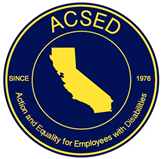 MEMBERSHIP APPLICATIONDate ___________     Name _______________________________________________________                                                 Last                     Middle Initial 	                    First                               Address ___________________________________ _________________                                          Street                    City_________________________ State _________        Zip _____________Telephone (      ) ___________ Work      (      )_____________ Other                     Best Email Address for ACSED Communications____________________ (I agree that ACSED may send all ACSED-related communications to me at this email address) Employer / Department______________________________________  Position Title __________________   Job Classification________________   		ACSED MEMBERSHIP CATEGORIES□ Regular Member - $30/year (Individuals who are currently working for the State of     California) □ Supporting Member - $24/year (Individuals who are not currently employed by the     State of California)□ Student Member - $12/year (Jobseeker - Enrolled in an institution of Post-       secondary education)  Please See Other SideMethod of payment (Please mark box(s) below)           	□ State Controller (Payroll/Retirement) Deduction 	        	□ Regular Member - $2.50 per month             □ Supporting Member - $2.00 per month    (Note: For Payroll/Retirement deduction, please read the following statement and fill in SSN, sign, and date.) I hereby authorize the State Controller/CalPERS to deduct from my salary/retirement and transmit as designated an amount for membership dues and any benefit program for which I have applied which is sponsored by the above employee organization.  This authorization will remain in effect until cancelled by myself or by the organization.  I certify I am a member of the above organization and understand that termination of membership will cancel all deductions made under this authorization._________________________     ____________________     __________             Social Security Number                             Signature                        Date □ Credit card - (You will be contacted for payment)  □ Regular - $30   □ Supporting - $24  □ Student Member - $12 □ Check - Make check payable to ACSED                □ Regular Member - $30/year                □ Supporting Member - $24/year                □ Student Member $12/yearNote: Payment must be by personal check or credit card. We do not accept payment of membership dues by state agencies.If you need this document in an alternative format such as braille, large print, electronic text or audio recording, please contact Ralph Black at ralphdblack@att.net or call  (916) 531- 6460.  	  (Rev.10/2021) 